Publicado en Madrid el 25/01/2022 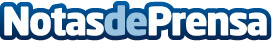 Afrontar la cuesta de enero con productos de Perricone MD o Medik8Un contorno de ojos potente en retinol, un tónico calmante rico en niacinamida o bálsamo labial fuerte en omega 6, son algunos ejemplos de lo que podrás encontrarDatos de contacto:Patricia Alonso93 697 1730Nota de prensa publicada en: https://www.notasdeprensa.es/afrontar-la-cuesta-de-enero-con-productos-de Categorias: Industria Farmacéutica Moda Sociedad Consumo http://www.notasdeprensa.es